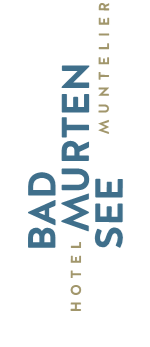 Serviceaushilfen 20 – 50%Das Hotel Bad Murtensee verfügt über 21 Hotelzimmer, 2 Appartements, das Restaurant «See la vie» und die Seebar «Beach House». Seine einmalige Lage direkt am idyllischen Murtensee, angrenzend an das historische Städtchen Murten und an der deutsch-französischen Sprachgrenze der Schweiz bietet eine enorme kulturelle Vielfalt sowie unzählige Sport- und Freizeitmöglichkeiten.Unser Team will mit dir zusammen die Erfolgsgeschichte unseres Hauses weiterschreiben. Unser Ziel ist es zu den besten 3-Sterne-Häusern gehören und über die Region hinaus für innovative Produkte und Events sowie hervorragende Küche, Weine und ausgezeichneten Service bekannt sein. Genau dafür suchen wir dich!Für unsere Seebar das «Beach House» und unserem Restaurant «See la vie» mit Seeterrasse und Innenhof suchen wir dich als Serviceaushilfe ab März bis Ende bis Ende Oktober 2024 oder nach VereinbarungDEIN PROFILDu bist offen, herzlich, motiviert und brennst dafür, unseren Gästen ein besonderes kulinarisches Erlebnis zu bieten? Ausserdem sprichst deutsch und/oder französisch? Dann bist du bei uns goldrichtig!Voraussetzung sind Kenntnisse im Bereich à la carte Service und/oder Bankett. Selbstständiges Arbeiten sollte für Dich ein Highlight sein und Du solltest in hektischen Situationen die Ruhe bewahren.DEINE AUFGABENBedienen der Gäste im à la carte, Seminar- und BankettbetriebServieren von Speisen und GetränkenEntgegennehmen von Essens- sowie GetränkebestellungenTische abräumenErstellen von Mise-en-placeWIR BIETENDynamisches und modernes Umfeld mit Freiraum für die Umsetzung von eigenen IdeenPositives Arbeitsklima in einem passionierten und motivierten TeamZeitgemässe Anstellungsbedingungen mit fairer und angemessener EntlöhnungLast but not least: Spass an der Arbeit muss sein!Fühlst du dich angesprochen? Dann freuen wir uns auf deine Bewerbung an:Silke Sperner, Direktion, jobs@bad-murtensee.ch, Telefon +41 (0)26 670 88 10